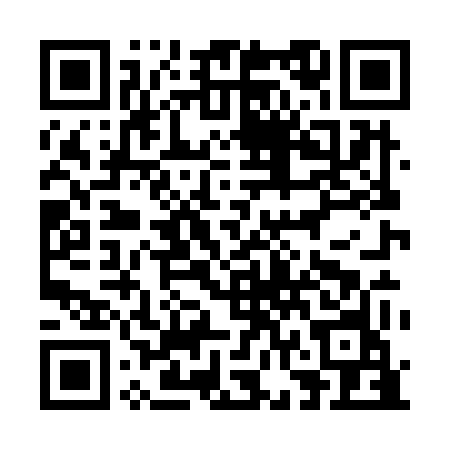 Prayer times for Pleasant Hill Manor, Minnesota, USAMon 1 Jul 2024 - Wed 31 Jul 2024High Latitude Method: Angle Based RulePrayer Calculation Method: Islamic Society of North AmericaAsar Calculation Method: ShafiPrayer times provided by https://www.salahtimes.comDateDayFajrSunriseDhuhrAsrMaghribIsha1Mon3:445:361:195:269:0310:542Tue3:455:361:195:279:0210:533Wed3:465:371:205:279:0210:534Thu3:475:381:205:279:0210:525Fri3:485:381:205:279:0110:516Sat3:495:391:205:279:0110:517Sun3:505:401:205:279:0110:508Mon3:515:411:205:279:0010:499Tue3:535:411:215:279:0010:4810Wed3:545:421:215:278:5910:4711Thu3:555:431:215:278:5910:4612Fri3:565:441:215:278:5810:4513Sat3:585:451:215:268:5710:4414Sun3:595:451:215:268:5710:4315Mon4:005:461:215:268:5610:4216Tue4:025:471:215:268:5510:4017Wed4:035:481:225:268:5410:3918Thu4:055:491:225:268:5410:3819Fri4:065:501:225:258:5310:3620Sat4:085:511:225:258:5210:3521Sun4:095:521:225:258:5110:3422Mon4:115:531:225:258:5010:3223Tue4:125:541:225:248:4910:3124Wed4:145:551:225:248:4810:2925Thu4:155:561:225:248:4710:2826Fri4:175:571:225:248:4610:2627Sat4:185:581:225:238:4510:2428Sun4:205:591:225:238:4410:2329Mon4:226:001:225:228:4310:2130Tue4:236:011:225:228:4110:1931Wed4:256:031:225:218:4010:18